Town of WarehamBoard of Health
508-291-3100 x3197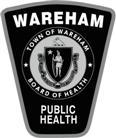 Tanning Facility ApplicationFee: $175.00 + $30.00 per bedPlease make check payable to: Town of WarehamReturn to: 54 Marion Rd, Wareham MA, 02571Business Name:________________________________________________________________________ DBA (if Different):___________________________________________________________________ Business Address:____________________________________________________________________ Mailing Address:_____________________________________________________________________ Business Phone: _____________________________ Alternate Phone Number: ________________________ Owner/Operator Name:________________________________________________________________ The Manufacturer Model Number, Serial Number and Type of each ultraviolet lamp or tanning device located within the facility: please copy this form or use additional sheet for multiple units: _____________________________________________________________________________________ _____________________________________________________________________________________ _____________________________________________________________________________________ I hereby certify that I have received, read and understand the requirements of 105 CMR 123.000 – Tanning Facilities, which describes the licensure procedures, and the requirements for the maintenance and operation of tanning facilitiesSignature of Applicant ______________________________________________ Licenses expire on December 31 annuallyFOR OFFICE USE ONLY: LISENCE MAILED:________________ PROOF OF INSURANCE:___________